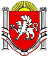 АДМИНИСТРАЦИЯ КАШТАНОВСКОГО СЕЛЬСКОГО ПОСЕЛЕНИЯ БАХЧИСАРАЙСКОГО РАЙОНА РЕСПУБЛИКИ КРЫМПОСТАНОВЛЕНИЕ № 10214 июня 2016г.                                                                                 с.КаштаныО вопросах освобождения земельных участков от незаконно размещенных на них объектов, не являющихся объектами капитального строительстваВ соответствии со статьями 16, 34 Федерального Закона от 06.10.2003 года № 131-ФЗ «Об общих принципах организации местного самоуправления в Российской Федерации», Законом Республики Крым от 21.08.2014 года №54-ЗРК «Об основах местного самоуправления в Республике Крым», постановлением Совета министров Республики Крым от 25.11.2014 № 465 «О вопросах освобождения земельных участков от незаконно размещенных на них объектов, не являющихся объектами капитального строительства», с целью реализации постановления администрации Каштановского сельского поселения Бахчисарайского района Республики Крым от 14.06.2016 № 101  «О вопросах освобождения земельных участков от незаконно размещенных на них объектов, не являющихся объектами капитального строительства» администрация Каштановского сельского поселенияПОСТАНОВЛЯЕТ: 1. Утвердить: 1.1 Форму предписания об освобождении земельного участка путем демонтажа и (или) перемещения незаконно размещенного объекта на территории Каштановского сельского поселения (приложение 1).                                1.2. Форму акта об освобождении земельного участка путем демонтажа и (или) перемещения незаконно размещенного объекта на территории Каштановского сельского поселения Бахчисарайского района Республики Крым (приложение 2).  1.3. Форму описи имущества и иных материальных ценностей, обнаруженных при освобождении земельного участка путем демонтажа и (или) перемещения незаконно размещенного объекта на территории Каштановского сельского поселения Бахчисарайского района Республики Крым (приложение 3).2. Разместить настоящее постановление на сайте администрации Каштановского сельского поселения Бахчисарайского района Республики Крым. 3. Контроль за выполнением настоящего постановления возложить на заместителя главы администрации Каштановского сельского поселения. Председатель Каштановского сельского совета-глава администрации Каштановского сельского поселения                                                                         Супрунов Н.А.                                                                       Приложение 1 к постановлению                                                                        администрации Каштановскогосельского поселения                                                                                «___»_________________ N ___ ПРЕДПИСАНИЕоб освобождении земельного участка путем демонтажа и (или) перемещения незаконно размещенного объекта на территории Каштановского сельского поселения Бахчисарайского района Республики Крым№ ______                                                                          «___» ________ 2016 г. Кому: _____________________________________________________________                        (Ф.И.О. гражданина (ИП) либо наименование и адрес юридического лица) В срок до «_____» _____________ 201____ года  Вам необходимо в добровольном порядке своими силами и за свой счѐт освободить земельный участок путем демонтажа и (или) перемещения незаконно размещенного объекта и вывезти к месту законного размещения или хранения  __________________________________________________________________,                                  (указывается: павильон, киоск и т.д.)                                                              расположенный по адресу: _________________________________________,                                                а также привести земельный участок, на котором был незаконно размещен объект, в первоначальное состояние. В случае неисполнения данного предписания объект будет демонтирован (перемещен) в принудительном порядке. С предписанием ознакомлен _______________________________                                                                                                                                                           _____________________________________________________________(подпись должностного лица, расшифровка подписи) __________________________________________________________________. В предписании указывается:                                                                                                              1) От получения предписания и подписи в ознакомлении с ним отказался по причине (указать) (без объяснения причин).                                                                                                       2) Предписание будет направлено по почте с уведомлением о вручении.                                        3) Лицо, осуществившее незаконное размещение объекта, не установлено.                                       4) Предписание размещено на объекте (с фотофиксацией). _______________________________________________________________ ________________________                                           (подпись представителя Уполномоченного органа, расшифровка подписи) ________________________________________________________________ .                                      (адрес, контактный телефон Уполномоченного органа)                                                          Подпись уполномоченного лица___________________________ Руководитель                                                                          Приложение 2 к постановлению                                                                         администрации Каштановскогосельского поселения                                                                         от ______________ N ___    АКТоб освобождении земельного участка путем демонтажа и (или) перемещения незаконно размещенного объекта на территории Каштановского сельского поселения Бахчисарайского района Республики Крым№ ______                                                                           «___» ________ 2016 г.                                                                     Начало демонтажа (перемещения): _____ час. _____ мин.                              Окончание демонтажа (перемещения): _____ час. _____ мин. ________________________________________________________________   .                                         (наименование организации)                                                                                                         в присутствии членов комиссии:____________________________________ __________________________________________________________________________________________________________________________________________________________________________________________________________________________________________________________________________________________________________________________________________.                                           (Ф.И.О. должность)                                                         осуществили принудительный демонтаж (перемещение) незаконно размещенного объекта, расположенного ________________________________________________________________   .                                (адрес места размещения нестационарного объекта)                                                                                         принадлежащего ________________________________________________________________    .                            (данные юридического или физического лица (ИП), адрес) Демонтаж (перемещение) произведен на основании неисполнения предписания № _______ от «______»___________ 201____ г. об освобождении земельного участка путем демонтажа и (или) перемещения незаконно размещенного объекта на территории  Каштановского сельского поселения Бахчисарайского района Республики Крым, в соответствии с решением Комиссии по вопросам освобождения земельных участков от незаконно размещенных на них объектов № ___ от  «___»___________ 2016г.                                              Внешнее состояние объекта на момент демонтажа (перемещения): ______________________________________________________________________________________________________________________________________________________________________________________________________Вскрытие объекта не производилось (производилось) (нужное подчеркнуть). Разборка объекта не производилась (производилась) (нужное подчеркнуть). Принудительно демонтированный (перемещенный) объект передан на ответственное хранение по адресу: __________________________________ __________________________________________________________________Представитель организации: _________________________________________ __________________________________________________________________.                                                  (Ф.И.О., должность, подпись) Председатель комиссии: _____________________________________________ (Ф.И.О., подпись) Члены комиссии: __________________________________________________________________ ____________________________________________________________________________________________________________________________________ ____________________________________________________________________________________________________________________________________.                                         (Ф.И.О., должность, подпись)                                                                                                                                                                 С актом ознакомлен (не ознакомлен)__________________________________ .                                                                         (данные юридического или физического лица (ИП), подпись) От подписи отказался _______________________________________________.                                                        (Ф.И.О., должность, подпись членов комиссии) Приложение: Опись имущества и иных материальных ценностей, обнаруженных при освобождении земельного участка путем демонтажа и (или) перемещения незаконно размещенного объекта на территории Каштановского сельского поселения Бахчисарайского района Республики Крым на ____ л.Подписи                                                                          Приложение 3 к постановлению                                                                         администрации Каштановскогосельского поселения                                                                          от ______________ N ___     ОПИСЬимущества и иных материальных ценностей, обнаруженных при освобождении земельного участка путем демонтажа и (или) перемещения незаконно размещенного объекта на территории Каштановского сельского поселения Бахчисарайского района Республики Крым№ ______                                                                            «___» ________ 2016 г. Комиссия  в составе:_______________________________________________.  _________________________________________________________________ .                                     (Ф.И.О., должность, подпись членов комиссии)                                                                      составила настоящую опись в том, что при осуществлении демонтажа (перемещении) незаконно размещенного  объекта  __________________________________________________________________,                                         (тип нестационарного объекта)                                                                                                           расположенного ___________________________________________________ __________________________________________________________________,                                       (адрес место размещения нестационарного объекта) принадлежащего______________________________________________________________________________________________________________________.                                             (данные юридического или физического лица (ИП), адрес)                обнаружены следующие материальные ценности: При выполнении демонтажа с разборкой объекта:Председатель комиссииЧлены комиссии№п/пНаименованиеКоличествоИтого:№ п/пСоставные материалы нестационарного объектаРазмерКоличествоИтого: